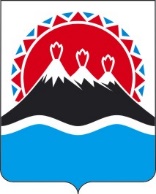 П О С Т А Н О В Л Е Н И ЕПРАВИТЕЛЬСТВА  КАМЧАТСКОГО КРАЯ                   г. Петропавловск-КамчатскийВ соответствии с Законом Камчатского края от 25.03.2008 № 28 «О Порядке разграничения муниципального имущества между муниципальными образованиями в Камчатском крае»ПРАВИТЕЛЬСТВО ПОСТАНОВЛЯЕТ:Утвердить перечень имущества, передаваемого Усть-Камчатским муниципальным районом в муниципальную собственность Усть-Камчатского сельского поселения в порядке разграничения муниципального имущества, согласно приложению к настоящему постановлению.Право муниципальной собственности на муниципальное имущество, передаваемое Усть-Камчатскому сельскому поселению в соответствии с настоящим постановлением, возникает со дня подписания передаточного акта о принятии имущества в муниципальную собственность Усть-Камчатского сельского поселения. Настоящее постановление вступает в силу после дня его официального опубликования.Приложение к постановлению                                                                                                                                                      Правительства Камчатского края                                                                                                                                                      от _______________№_________Переченьимущества, передаваемого Усть-Камчатским муниципальным районом в муниципальную собственность Усть-Камчатского сельского поселения в порядке разграничения муниципального имущества[Дата регистрации]№[Номер документа]О разграничении имущества, находящегося в муниципальной собственности, между Усть-Камчатским муниципальным районом и Усть-Камчатским сельским поселением Председатель Правительства - Первый вице-губернатор Камчатского края[горизонтальный штамп подписи 1]А.О. Кузнецов№ п/пПолное наименование организации, на балансе которой находится предлагаемое к передаче имуществоАдрес местонахождения организации, на балансе которой находится предлагаемое к передаче имуществоНаименование имуществаАдресместонахожденияимуществаИндивидуализирующие характеристики имуществаПункт ____части ____статьи 50Федерального закона от 06.10.2003 
№ 131-ФЗ 12345671КвартираКамчатский край, Усть-Камчатский район, п. Усть-Камчатск, ул. Ленина, д. 68, кв. 16кадастровый номер 41:09:0010114:2325, общая площадь 25,6 кв.мп. 5 ч.12КвартираКамчатский край, Усть-Камчатский район, п. Усть-Камчатск, ул. Восточная, д. 4, кв. 15кадастровый номер 41:09:0010114:2690, общая площадь 34,3 кв.мп. 5 ч.13КвартираКамчатский край, Усть-Камчатский район, п. Усть-Камчатск, ул. Лесная, д. 41, кв. 1кадастровый номер 41:09:0010113:520, общая площадь 40,9 кв.мп. 5 ч.14КвартираКамчатский край, Усть-Камчатский район, с. Крутоберегово, ул. Аэрофлотская, д. 1, кв. 5кадастровый номер 41:09:0010104:389, общая площадь 45,9 кв.мп. 5 ч.1